Игра – викторина « Здоровый образ жизни- это здорово!»Дата проведения: 10.12.21Класс: 6Здоровье – главная ценность в жизни любого человека. В последнее время в практику школ очень широко внедряются здоровьесберегающие технологии, направленные на поддержание здоровья детей и направляющие их на ведение здорового образа жизниВести здоровый образ жизни – это значит самосовершенствоваться духовно, психологически, физически и улучшать социально - экономические условия жизни. Одной из основных задач государства в сфере образования признана всесторонняя забота о сохранности жизни и здоровья, о физическом развитии и воспитании детей.Тип урока: игра-викторина.Планируемые результаты:ОбразовательныеВызвать интерес к проблеме здоровья, желание задуматься над тем, что здоровье - самое ценное достояние человека.Сформировать представление о значении питания, физической культуры, закаливания в жизни человека.Попытаться сформировать мотивацию на нетерпимое отношение к вредным привычкам.РазвивающиеРазвивать умение рассуждать, анализировать, обобщать полученные знания.Развивать устную речь учащихся.ВоспитательныеВоспитывать чувства любви и заботы к собственному организму.Формировать у детей коммуникативные навыки.АктуализацияОхрана здоровья школьников является приоритетным направлением развития системы образования. Здоровье детей – это основа нашего будущего. Воспитание у подрастающего поколения потребности вести здоровый образ жизни невозможно без профилактической работы, в процессе которой решается важнейшая задача по сохранению здоровья детей. Данный классный час способствует формированию у учащихся мотивации к здоровому образу жизни.Ход мероприятия.Организационный момент.. Основная часть мероприятияСегодня мы будем играть веселиться и многому учиться, как здоровым быть? Зачем руки мыть? Витамины принимать и про спорт не забывать! Для этого вы уже разделились на две команды. Придумайте название своей команде, связанное с темой нашего мероприятия. В ходе игры за каждый правильный ответ своей команды вы будете получать жетон, у кого к концу игры наберется больше жетонов, то и станет победителем в нашей игре.Итак, мы начинаем!1. конкурс «Народная мудрость»В народе существует много пословиц и поговорок о здоровье. Сейчас я раздам вам пословицы, которые рассыпались на две части. Найдите, пожалуйста, начало и конец каждой пословицы.2. конкурс « Правильное питание »Учитель: Сделан он из молока, но тверды его бока.
В нем так много разных дыр. Догадались? Это….. (ответы детей).О чем мы сейчас с вами будем говорить?

Без еды человек не может долго прожить, еда необходима человеку в течение всей жизни.
Но не все продукты, которые мы с вами употребляем, являются полезными для нашего организма. Что нужно есть, чтобы оставаться здоровым? Что является полезным для нас?Расшифруйте названия фруктов, овощей и ягод. За 3 минуты вам необходимо найти на данных листах как можно больше ягод, фруктов и овощей.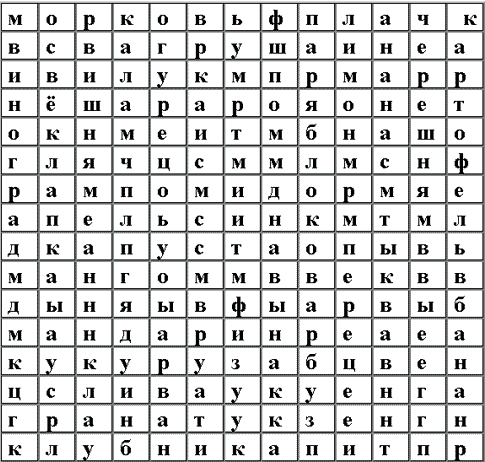 Ответы: морковь, помидор, огурец, тыква, лук, капуста, апельсин, мандарин, лимон, яблоко, виноград, слива, арбуз, кукуруза, перец, гранат, груша, картофель, свёкла, ананас, вишня, дыня, черешня, клубника, банан, манго.3. конкурс « Личная гигиена». Учитель: А чтобы догадаться о каком лучике нашего солнца ЗОЖ пойдет речь, прослушайте отрывок из детского стихотворения.И сейчас же щетки, щеткиЗатрещали, как трещотки,И давай меня тереть,Приговаривать:Тут и мыло подскочилоИ вцепилось в волоса,И юлило, и мылило,И кусало, как оса.А от бешеной мочалкиЯ помчался, как от палки,А она за мной, за мнойПо Садовой, по Сенной.Догадались, о чем теперь речь пойдет. (ответы детей)Учитель: Конечно, надо не только умываться. Надо мыть руки, чистить зубы, принимать душ, мыться с мылом и мочалкой, чистить обувь и одежду, проветривать помещение, регулярно делать уборку в квартире, содержать в чистоте свой двор, никогда не бросать мусор на улице мимо урны…

Здоровый образ жизни начинается с чистоты! А чистота, как известно, залог- ………!
Предлагаю отгадать вам загадки, каждой команде дается по 3 загадки.1. Дождик теплый и густой,Это дождик не простой:Он без туч, без облаковЦелый день идти готов. (Душ.)2. Хожу, брожу не по лесам,
А по усам, по волосам,
И зубы у меня длинней,
Чем у волков и мышей.
(Расческа)3. За волной волна,
Идет по полю борона,
Пшеницу разгребает,
Порядок соблюдает.
(Расческа)4. Белая река
В пещеру затекла,
Чистит добела.
(Зубная паста)5. Я в кармане караулю,плаксу и грязнулю.Им утру потоки слезне забуду и про нос.(носовой платок)6. Чтобы волосы блестелии красивый вид имели,чтоб сверкали чистотой,мною их скорей помой.(Шампунь)4. конкурс «Двигательная активность»Учитель: Наверняка, вы уже немного устали, поэтому встаньте, пожалуйста, из-за столов и пройдите ко мне. Когда человек находится долго в сидячем положении, что с ним со временем происходит, что ему необходимо сделать?Движение – жизнь! Этот лозунг проверило на себе уже не одно поколение людей. Командам необходимо на время выполнить задания.1 ЗАДАНИЕ: Построиться по росту от самого высокого участника команды к самому низкому.2 ЗАДАНИЕ: Построиться по первым буквам фамилии в алфавитном порядке.3 ЗАДАНИЕ: Показать несколько упражнений для утренней зарядки. Ведь это очень важный компонент ЗОЖ.Прикрепляют лучик к солнцу «Спорт».5 конкурс «Хорошие и вредные привычки»О чем мы еще всегда говорим, когда затрагиваем тему ЗОЖ, это может быть хорошим и плохим, полезным или вредным? (ответы детей).А какие привычки полезные , а какие вредные, мы выясним с вами прямо сейчас. Я прочитаю несколько видов привычек, а вы, если считает, это она полезная - встаньте, если же наоборот, вредная, - потопайте.Список привычек:спать с открытой форточкойобманыватьумыватьсячистить зубыгрызть ногтисутулитьсякласть вещи на местовыполнять домашнее заданиезаниматься спортомпропускать урокиговорить правдуленитьсякуритьчитать лежамыть за собой посудудратьсяконфликтоватьВывод: Что же такое привычка? ( неосознанное повторение одного и того же действия; Привычка-это способность человека привыкать к каким-то действиям или ощущениям.)
Привычки бывают разные: хорошие, плохие; полезные и вредные. Полезные приносят пользу, а что делать с вредными? ( ответы детей).Если останется время!Загадки1. Утром раньше поднимайся,Прыгай, бегай, отжимайся.Для здоровья, для порядкаЛюдям всем нужна… (Зарядка.)2. Дождик теплый и густой,Это дождик не простой:Он без туч, без облаковЦелый день идти готов. (Душ.)3. Хочешь ты побить рекорд?Так тебе поможет… (Спорт.)4. Он с тобою и со мноюШел лесными стежками.Друг походный за спиноюНа ремнях с застежками. (Рюкзак.)5. В новой стене,В круглом окнеДнем стекло пробито,На ночь выставлено. (Прорубь.)6. Ясным утром вдоль дорогиНа траве блестит роса.По дороге едут ногиИ бегут два колеса.У загадки есть ответ –Это мой… (Велосипед.)7. Есть, ребята, у меняДва серебряных коня.Езжу сразу на обоих –Что за кони у меня? (Коньки.)8. Чтоб большим спортсменом стать,Нужно очень много знать.И поможет здесь сноровкаИ, конечно,… (Тренировка.)